МИНИСТЕРСТВО ОБРАЗОВАНИЯ И МОЛОДЕЖНОЙ ПОЛИТИКИ  СВЕРДЛОВСКОЙ ОБЛАСТИГОСУДАРСТВЕННОЕ АВТОНОМНОЕ ПРОФЕССИОНАЛЬНОЕ ОБРАЗОВАТЕЛЬНОЕ УЧРЕЖДЕНИЕ СВРДЛОВСКОЙ ОБЛАСТИ НИЖНЕТАГИЛЬСКИЙ СТРОИТЕЛЬНЫЙ КОЛЛЕДЖ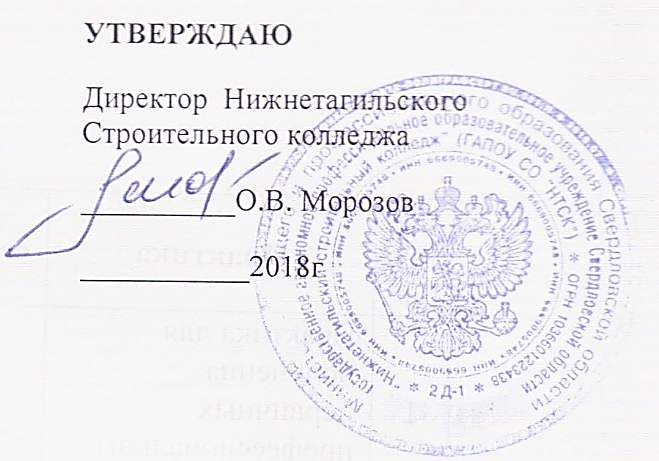 рабочая ПРОГРАММа КУРСОВ ПОВЫШЕНИЯ КВАЛИФИКАЦИИ  «ГРАФИЧЕСКИЙ И        МУЛЬТИМЕДИЙНЫЙ ДИЗАЙНЕР»Форма обучения: очная/частично  очно-заочнаяСрок обучения: 1 месяцУровень освоения: базовый2018  СОДЕРЖАНИЕ1 . ОБЩАЯ  ХАРАКТЕРИСТИКА  РАБОЧЕЙ ПРОГРАММЫ  КУРСОВ ПОВЫШЕНИЯ                     КВАЛИФИКАЦИИ (КПК) «ГРАФИЧЕСКИЙ И   МУЛЬТИМЕДИЙНЫЙ        ДИЗАЙНЕР» 1.1  Область применения программы КПК «Графический и             мультимедийный дизайнер»Программа предназначена для курсов повышения квалификации (далее - КПК) по программе «Графический и  мультимедийный дизайнер» и разработана с учетом проф. стандарта «Графический дизайнер», утвержденного приказом Министерства труда и социальной защиты РФ от 17.01.2017 № 40н.Программа предназначена для следующих категорий обучающихся: для лиц, имеющих среднее общее образование,  для студентов ,  слушателей  из числа  работающих лиц, безработных граждан и находящихся под риском увольнения, лиц в возрасте 50 лет и старше, лиц предпенсионного возраста, женщин, находящихся в отпуске по уходу за ребенком в возрасте до трех лет, и женщин, имеющих детей дошкольного возраста, не  состоящих в трудовых отношениях и обратившихся в органы службы занятости .              1.2 Цели и задачи – требования к результатам освоения программы  КПК                         «Графический и  мультимедийный дизайнер»	 Результатом освоения программы КПК «Графический и  мультимедийный дизайнер» является овладение обучающимися профессиональными (ПК) компетенциями:2.Структура и примерное содержание КПК «Графический и  мультимедийный дизайнер»2.1. Количество часов на освоение рабочей программы КПК «Графический и           мультимедийный дизайнер»2.2. Тематический план и содержание программы  КПК «Графический и  мультимедийный дизайнер»3. условия реализации программы КПК «ГРАФИЧЕСКИЙ И   МУЛЬТИМЕДИЙНЫЙ        ДИЗАЙНЕР»	3.1.  Реализация программы модуля производится в очной форме,  частично в очно-заочной (дистанционной) форме. Реализация программы требует наличия компьютерного класса с ОС Windows 8/10. Необходимо наличие следующего ПО: AdobePhotoshop 2019, AutoCAD 2015-2020, 3dsmax 2015-2020	3.2. Информационное обеспечение обученияПеречень рекомендуемых учебных изданий, Интернет-ресурсов, дополнительной литературы: Куприна Ю.П. Проектирование в графическом дизайне. Изд-во ТРОО «Бизнес-Наука-Общество», 2016. Куприна Ю.П. Теоретические основы дизайна. Тамбов: Изд. дом ТГУ им. Г.Р. Державина, 2014. Лаврентьев А.Н. История дизайна. М.: Гардарики, 2018 Оксфордовская иллюстрированная энциклопедия. В 9-ти т. Т. 5. Искусство. // Ред. Норвич Д.Д. М. ИНФРА М.: Весь мир, 2010. Пономоренко С. Пиксель и вектор. Принципы цифровой графики. СПБ.: БХВ Петербург, 2017.Интернет-ресурсы :1. Онлайн журнал по компьютерной графике и анимации (http://render.ru/)  2. Сайт компьютерной графике и анимации (http://100byte.ru/)3. CG Tutorials. The Pillar of Computer Graphics (http://www.cgtutorials.com/)4. Федеральный   центр   информационнообразовательных   ресурсов   Министерства образования   и   науки   [Электронный   ресурс].   –   Режим   доступа:   http://eor.edu.ru, свободный 5.Электроннобиблиотечная система издательства «Лань» [Электронный ресурс]. – Режим   доступа:   http://lanbook.com/ebs.php,   абонемент6.Электроннобиблиотечная система «КнигаФонд» [Электронный ресурс]. – Режим доступа: http://www.knigafund.ru/, абонемент7.Электроннобиблиотечная система образовательных и просветительских изданий [Электронный   ресурс].   –   Режим   доступа:   www.iqlib.ru   ,   свободный.   12. Электроннобиблиотечная система IQlib [Электронный ресурс]. – Режим доступа: http://www.iqlib.ru/, абонемент8 .elibrary.ru   Научная   электронная   библиотека   [Электронный   ресурс].   –   Режим доступа: http://elibrary.ru/defaultx.asp, свободный. 3.3. Кадровое обеспечение образовательного процессаТребования к квалификации педагогических (инженерно-педагогических) кадров, обеспечивающих обучение по междисциплинарному курсу (курсам): наличие высшего профессионального образования, соответствующего профилю проф.компетенции    «Применение компьютерной графики и мультимедиа в дизайне интерьера».               4. КОНТРОЛЬ И ОЦЕНКА РЕЗУЛЬТАТОВ ОСВОЕНИЯ ПРОГРАММЫ                    КПК «ГРАФИЧЕСКИЙ И   МУЛЬТИМЕДИЙНЫЙ   ДИЗАЙНЕР»ОБЩАЯ ХАРАКТЕРИСТИКА  РАБОЧЕЙ  ПРОГРАММЫ КПК  «ГРАФИЧЕСКИЙ И        МУЛЬТИМЕДИЙНЫЙ      ДИЗАЙНЕР» СТРУКТУРА И СОДЕРЖАНИЕ  РАБОЧЕЙ ПРОГРАММЫ КПК  «ГРАФИЧЕСКИЙ И        МУЛЬТИМЕДИЙНЫЙ      ДИЗАЙНЕР»УСЛОВИЯ РЕАЛИЗАЦИИ  РАБОЧЕЙ ПРОГРАММЫ КПК  «ГРАФИЧЕСКИЙ И        МУЛЬТИМЕДИЙНЫЙ      ДИЗАЙНЕР»КОНТРОЛЬ И ОЦЕНКА РЕЗУЛЬТАТОВ ОСВОЕНИЯ РАБОЧЕЙ ПРОГРАММЫ КПК  «ГРАФИЧЕСКИЙ И   МУЛЬТИМЕДИЙНЫЙ        ДИЗАЙНЕР»Код ПКУменияЗнанияПК 1.1 Применение компьютерной графики и мультимедиа в дизайне интерьерапроводить проектный анализ;разрабатывать концепцию проекта;выбирать графические средства в соответствии с тематикой и задачами проекта; обрабатывать изображения средствами AdobePhotoshop;выполнять обмерный план квартиры в AutoCAD; реализовывать проект с помощью программы 3ds max;устанавливать и настраивать камеры, освещение, солнце;выполнять шейдеринг (текстурирование) объектов моделирования в 3ds max;выполнять черновую и чистовую визуализацию проекта;реализовывать творческие идеи в проекте;создавать целостную композицию на плоскости, в объеме и пространстве;применять известные способы построения и формообразования.теоретические основы композиционного построения в графическом и в объемно-пространственном дизайне;основные этапы проектирования дизайна интерьера с помощью программ AdobePhotoshop, AutoCAD, 3ds max.Вид учебной работыОбъем часовМаксимальная учебная нагрузка (всего)76Обязательная аудиторная учебная нагрузка (всего) 72в том числе:практические занятия72Практическое обучение Итоговая аттестация: в форме экзамена - выполнение квалификационной практической работы4 часаНаименование разделов и темСодержание учебного материала и формы организации деятельности обучающихсяОбъем часовКоды компетенций, формированию которых способствует элемент программы1234ПМ 01 Применение компьютерной графики и мультимедиа в дизайне интерьераПМ 01 Применение компьютерной графики и мультимедиа в дизайне интерьераПМ 01 Применение компьютерной графики и мультимедиа в дизайне интерьераПМ 01 Применение компьютерной графики и мультимедиа в дизайне интерьераМДК 01.01 Применение компьютерной графикиМДК 01.01 Применение компьютерной графикиРаздел 01.01.01 Обработка изображений в PhotoshopПрактические занятия 6Раздел 01.01.01 Обработка изображений в PhotoshopПрактическая работа №1 «Подготовка материалов и карт текстур в Photoshop.»2ПК 1.1Раздел 01.01.01 Обработка изображений в PhotoshopПрактическая работа №2 «Создание бесшовных текстур в Photoshop.»2ПК 1.1Раздел 01.01.01 Обработка изображений в PhotoshopПрактическая работа №3 «Работа с референсами. Поиск и подготовка изображений для моделирования в 3ds max»2ПК 1.1Раздел 01.01.02 Построение обмерных планов в AutoCADПрактические занятия10ПК 1.1Раздел 01.01.02 Построение обмерных планов в AutoCADПрактическая работа №4 «Построение обмерного плана помещения в AutoCAD. Модуль СПДС: массив координационных осей, настройки, стили»2ПК 1.1Раздел 01.01.02 Построение обмерных планов в AutoCADПрактическая работа №5«Построение обмерного плана помещения в AutoCAD. Построение стен и перегородок. Сопряжения стен. Оконные и дверные проемы»2ПК 1.1Раздел 01.01.02 Построение обмерных планов в AutoCADПрактическая работа №6 «Построение обмерного плана помещения в AutoCAD. Динамические блоки для окон, мебели и сантехнического оборудования»2ПК 1.1Раздел 01.01.02 Построение обмерных планов в AutoCADПрактическая работа №7 «Построение обмерного плана помещения в AutoCAD. Размеры. Подготовка к печати и к импорту в 3ds max»2ПК 1.1Раздел 01.01.02 Построение обмерных планов в AutoCADПрактическая работа №8 «Построение обмерного плана помещения в AutoCAD. Для своего проекта»2ПК 1.1МДК 01.02  3d-моделированиеМДК 01.02  3d-моделированиеПК 1.1Раздел 01.02.01 Моделирование объектов в 3ds maxПрактические занятия12ПК 1.1Раздел 01.02.01 Моделирование объектов в 3ds maxПрактическая работа №9 «Моделирование объектов в 3ds max. Моделирование столов»2ПК 1.1Раздел 01.02.01 Моделирование объектов в 3ds maxПрактическая работа №10 «Моделирование объектов в 3ds max. Моделирование стеллажа».2ПК 1.1Раздел 01.02.01 Моделирование объектов в 3ds maxПрактическая работа №11 «Моделирование объектов в 3ds max. Моделирование шкафа по референсам»2ПК 1.1Раздел 01.02.01 Моделирование объектов в 3ds maxПрактическая работа №12 «Моделирование объектов в 3ds max. Моделирование плетеного стола»2ПК 1.1Раздел 01.02.01 Моделирование объектов в 3ds maxПрактическая работа №13 «Моделирование объектов в 3ds max. Моделирование дивана, кресла и др. предметов интерьера»2ПК 1.1Раздел 01.02.01 Моделирование объектов в 3ds maxПрактическая работа №14 «Моделирование объектов в 3ds max. Моделирование штор и ковров»2ПК 1.1Раздел 01.02.02 Моделирование помещения в 3ds maxПрактические занятия12ПК 1.1Раздел 01.02.02 Моделирование помещения в 3ds maxПрактическая работа №15 «Подготовка плана к импорту из AutoCAD в 3ds max. Настройка единиц измерения»2ПК 1.1Раздел 01.02.02 Моделирование помещения в 3ds maxПрактическая работа №16 «Выдавливание стен и перегородок в 3ds max. Дверные и оконные проемы»2ПК 1.1Раздел 01.02.02 Моделирование помещения в 3ds maxПрактическая работа №17 «Моделирование пола и потолка в 3ds max. Плинтусы»2ПК 1.1Раздел 01.02.02 Моделирование помещения в 3ds maxПрактическая работа №18 «Постановка камер, настройка в 3ds max. Черновая визуализация. Моделирование подоконника, оконных рам, ручек»2ПК 1.1Раздел 01.02.02 Моделирование помещения в 3ds maxПрактическая работа №19 «Моделирование дверной коробки, дверного полотна, дверных ручек»2ПК 1.1Раздел 01.02.02 Моделирование помещения в 3ds maxПрактическая работа №20 «Работа над индивидуальным проектом»2ПК 1.1Раздел 01.02.03.  Визуализатор Corona. Освещение в 3ds maxПрактические занятия12ПК 1.1Раздел 01.02.03.  Визуализатор Corona. Освещение в 3ds maxПрактическая работа №21. «Освещение. Отключение декора при настройке освещения. Визуализатор Corona»2ПК 1.1Раздел 01.02.03.  Визуализатор Corona. Освещение в 3ds maxПрактическая работа №22 «Освещение в Corona. Настройка камеры и ракурса»2ПК 1.1Раздел 01.02.03.  Визуализатор Corona. Освещение в 3ds maxПрактическая работа №23 «Освещение в Corona. Настройка солнца, теней»2ПК 1.1Раздел 01.02.03.  Визуализатор Corona. Освещение в 3ds maxПрактическая работа №24 «Освещение в Corona. Черновая визуализация»2ПК 1.1Раздел 01.02.03.  Визуализатор Corona. Освещение в 3ds maxПрактическая работа №25 «Освещение в Corona. Дополнительные источники света. Фон за окном»2ПК 1.1Раздел 01.02.03.  Визуализатор Corona. Освещение в 3ds maxПрактическая работа № 26 «Освещение в Corona. Работа над индивидуальным проектом»2ПК 1.1Раздел 01.02.04. Текстурирование объектов в 3ds max с помощью CoronaПрактические занятия12ПК 1.1Раздел 01.02.04. Текстурирование объектов в 3ds max с помощью CoronaПрактическая работа № 27 «Базовый шейдер в Corona. Шейдер пола»2ПК 1.1Раздел 01.02.04. Текстурирование объектов в 3ds max с помощью CoronaПрактическая работа № 28 «Шейдеры из библиотек» 2ПК 1.1Раздел 01.02.04. Текстурирование объектов в 3ds max с помощью CoronaПрактическая работа № 29 «Шейдеры продвинутый уровень»2ПК 1.1Раздел 01.02.04. Текстурирование объектов в 3ds max с помощью CoronaПрактическая работа № 30 «Работа с материалами в Corona»2ПК 1.1Раздел 01.02.04. Текстурирование объектов в 3ds max с помощью CoronaПрактическая работа № 31 «Работа над индивидуальным проектом»2ПК 1.1Раздел 01.02.04. Текстурирование объектов в 3ds max с помощью CoronaПрактическая работа № 32 «Работа над индивидуальным проектом» 2ПК 1.1Раздел 01.02.05. Рендеринг (черновой и чистовой) в 3ds max с помощью CoronaПрактические занятия8ПК 1.1Раздел 01.02.05. Рендеринг (черновой и чистовой) в 3ds max с помощью CoronaПрактическая работа №33 «3ds max: Работа над индивидуальным проектом: постановка освещения, текстурирование, чистовая визуализация»2ПК 1.1Раздел 01.02.05. Рендеринг (черновой и чистовой) в 3ds max с помощью CoronaПрактическая работа №34 «3ds max: компоновка сцены. Проверка единиц измерения, геометрии сцены, назначенных материалов. Окончательный выбор ракурсов и настройка камер. Черновая визуализация»2ПК 1.1Раздел 01.02.05. Рендеринг (черновой и чистовой) в 3ds max с помощью CoronaПрактическая работа №35 «3ds max: общие настройки для черновой и чистовой визуализации. Сохранение изображения»2ПК 1.1Раздел 01.02.05. Рендеринг (черновой и чистовой) в 3ds max с помощью CoronaПрактическая работа №36 Защита индивидуального проекта2ПК 1.1Итоговая аттестация : квалификационный экзаменИтоговая аттестация : квалификационный экзамен4ПК 1.1Итого Итого 76Результаты обучения:Критерии оценкиМетоды оценкиЗнания:теоретические основы композиционного построения в графическом и в объемно-пространственном дизайне;основные этапы проектирования дизайна интерьера с помощью программ AdobePhotoshop, AutoCAD, 3ds max;Соблюдение требований при выполнении практических  заданий  по проектированию дизайна интерьера с помощью программ AdobePhotoshop, AutoCAD, 3ds maxЭкспертное наблюдение выполнения практического задания: оценка процессаЭкспертная оценка  результатов  выполнения квалификационной практической работыУмения:проводить проектный анализ;разрабатывать концепцию проекта;выбирать графические средства в соответствии с тематикой и задачами проекта; обрабатывать изображения средствами AdobePhotoshop;выполнять обмерный план квартиры в AutoCAD; реализовывать проект с помощью программы 3ds max;устанавливать и настраивать камеры, освещение, солнце;выполнять шейдеринг (текстурирование) объектов моделирования в 3ds max;выполнять черновую и чистовую визуализацию проекта;реализовывать творческие идеи в проекте;создавать целостную композицию на плоскости, в объеме и пространстве;применять известные способы построения и формообразования.Соблюдение требований при выполнении практических  заданий  по проектированию дизайна интерьера с помощью программ AdobePhotoshop, AutoCAD, 3ds maxЭкспертное наблюдение выполнения практического задания: оценка процессаЭкспертная оценка  результатов  выполнения квалификационной практической работы